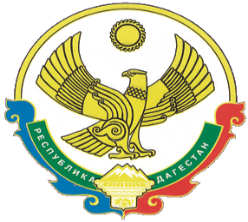 РЕСПУБЛИКА ДАГЕСТАНАДМИНИСТРАЦИЯ МУНИЦИПАЛЬНОГО РАЙОНА«ЦУНТИНСКИЙ РАЙОН»368412. РД. Цунтинский район,                                                                                          тел/факс +7(8722)55-06-36,  тел.+7(822)55-06-35с.Кидеро, ул.Н.Гаджиева 33,  www.cunta.ru                                                                     е-mail: mo_cunta@mail.ru, tsuntarayon@e-dag.ru31.05.2024г                                                                                 №_____________П О С Т А Н О В Л Е Н И ЕПРОЕКТОб утверждении Плана мероприятий по реализации Стратегии    социально-экономического    развития муниципального района                                                                   «Цунтинский район»  до 2030 года                В целях реализации стратегии Республики Дагестан, утвержденной Законом Республики Дагестан от 12 октября 2022 г. №70 «Об утверждении Стратегии социально-экономического развития Республики Дагестан на период до 2030 года» администрация МР «Цунтинский район»                                         п о с т а н о в л я е т:             1. Утвердить прилагаемый План мероприятий по реализации Стратегии социально-экономического развития МР «Цунтинский район до 2030 года (далее – План мероприятий).            2. Финансовому отделу администрации муниципального района «Цунтинский район» при формировании проекта районного бюджета предусмотреть средства на разработку районных целевых программ, указанных в Плане мероприятий.            3. Организациям, учреждениям и администрациям сельских поселений района ответственным за выполнение Плана мероприятий, обеспечить своевременное выполнение и предоставление ежеквартально до 10 числа месяца, следующего за отчетным периодом в отдел экономики, земельных и имущественных отношений администрации муниципального района «Цунтинский район» информацию об исполнении Плана мероприятий, и достижении его целевых показателей.            4. Контроль за выполнением Плана мероприятий возложить на заместителей главы администрации муниципального района «Цунтинский район» в соответствии с распределением обязанностей.Глава МР   		 					               А.Х. ГамзатовЛИСТ СОГЛАСОВАНИЯпроекта постановления администрации муниципального района «Цунтинский район» от 31 мая 2024г.        № _____________Об утверждении Плана мероприятий по реализации Стратегии    социально-экономического    развития муниципального района                                                                   «Цунтинский район»  до 2030 года  Проект внесен:Отделом экономики, земельных  и имущественных отношений администрации муниципального района «Цунтинский район», Начальник Отдела                                                                     П.И. ЗакарьяеваСоставитель проекта:Ведущий специалист отдела экономики,                                                                земельных и имущественных отношений                               Б.О. Муслимова                                                                                      	Проект согласован:Начальник  отдела экономики,                                                                 земельных и имущественных отношений                                 П.И. Закарьяева	Заместитель главы муниципального района«Цунтинский район»                                                                      А.К.Абдулаев	                                                                                                   УТВЕРЖДЕНпостановлением администрации         МР «Цунтинский район»   от 31.05.2024 г. № ПЛАН МЕРОПРИЯТИЙ по реализации Стратегии социально-экономического развития  муниципального района «Цунтинский район» до 2030 года Направление «Развитие человеческого потенциала, социальная защита и безопасность населения»Улучшение демографических процессов и рост численности населенияСтабилизация отрицательного сальдо миграции населенияСоздание современной системы здравоохранения, формирование здорового образа жизни, профилактика заболеваний и снижение уровня заболеваемостиПовышение качества и доступности образования, развитие наукиОбеспечение занятости, повышение доходов, снижение уровня бедности и социальная защита населенияКультура, молодежная политика и воспитание подрастающего поколенияСпорт и популяризация физической культурыОбеспечение общественной безопасности и правопорядкаНаправление: Современная инфраструктура для жизни и деятельностиОбеспечение благоприятных условий проживания населения поселенийОбеспечение нормативного состояния и гарантийного режима работы инфраструктурыШ. Направление «Структурные изменения, экономическая специализация и модернизация ключевых экономических комплексов»Развитие промышленного комплексаСтроительный комплексРазвитие агропромышленного комплексаРазвитие малого и среднего предпринимательстваРазвитие транспортно-логистического комплексаРазвитие туристской индустрииСбалансированное пространственное развитие, устойчивая экология№ п/пНаименование мероприятия по реализации стратегии Предполагаемый источник финансового (ресурсного) обеспечения, наименование государственной программы Российской Федерации, государственной программы Республики Дагестан, муниципальной программы    муниципального района, обеспечивающих достижение цели СтратегииСрок исполнения(периодичность)Ответственные исполнителиУкрепление экономической самостоятельности семьи, развитие системы государственной поддержки семей, в том числе при рождении и воспитании детейНациональный проект «Демография»2024-2030г.г.ГБУ «ЦЗН», ГБУ «УСЗН»Создание условий для повышения доступности жилья для семей с детьми, в первую очередь для молодых семей с детьмиГосударственная программа Российской Федерации «Обеспечение доступным и комфортным жильем и коммунальными услугами граждан Российской Федерации»2024-2030г.г.МКУ «УСЖКХ» администрации МР «Цунтинский район»Создание условий, способствующих реализации желания соотечественников переехать в родной крайдоклад главе администрации МР «Цунтинский район»2024-2030г.г.ГБУ «ЦЗН», ГБУ «УСЗН»Увеличение ожидаемой продолжительности жизни, снижение общей.	смертности населения и младенческой смертности на основе формирования здорового образа жизни населения, повышения доступности и качества оказания медицинской помощиподпрограммы «Профилактика заболеваний и формирование здорового образа жизни Развитие первичной медико-санитарной помощи», «Борьба с сердечно-сосудистыми заболеваниями», «Борьба с онкологическими заболеваниями». государственной программы Республики Дагестан «Развитие здравоохранения в Республике Дагестан»2024-2030г.г.Государственное бюджетное учреждение РД «Цунтинская  ЦРБ»Проведение мероприятий по популяризации здорового питания, профилактике алкоголизма, наркомании, противодействию потреблению табака, укреплению психического здоровья.подпрограмма «Укрепление общественного здоровья» государственной программы Республики Дагестан «Развитие здравоохранения в Республике Дагестан»2024-2030г.г.Государственное бюджетное учреждение РД «Цунтинская  ЦРБ»Внедрение инновационных медицинских технологий, включая создание механизмов взаимодействия медицинских организаций на основе единой государственной информационной системы в сфере здравоохранения, системы ранней диагностики и дистанционного мониторинга состояния здоровья пациентовподпрограмма «Развитие информационных технологий в сфере здравоохранения» государственной программыРеспублики Дагестан «Развитие здравоохранения в Республике Дагестан»2024-2030г.г.Государственное бюджетное учреждение РД «Цунтинская  ЦРБ»Совершенствование оказания медицинской помощи (первичной медико-санитарной, специализированной, включая высокотехнологичную, скорой) и совершенствование взаимодействия медицинских учрежденийподпрограмма «Совершенствование оказания специализированной, включая высокотехнологичную, медицинской помощи, скорой, в том числе скорой специализированной, медицинской помощи, медицинской эвакуации», подпрограмма «Профилактика заболеваний и формирование здорового образа жизни. Развитие первичной медико-санитарной помощи» государственной программы Республики Дагестан «Развитие здравоохранения в Республике Дагестан»2024-2030г.г.Государственное бюджетное учреждение РД «Цунтинская  ЦРБ»Обеспечение оптимальной доступности для населения (в том числе для жителей населенных пунктов, расположенных в отдаленных местностях) медицинских организаций, оказывающих первичную медико-санитарную помощьподпрограмма «Профилактика заболеваний и формирование здорового образа жизни. Развитие первичной медико-санитарной помощи» государственной программы Республики Дагестан «Развитие здравоохранения в Республике Дагестан»2024-2030г.г.Государственное бюджетное учреждение РД «Цунтинская  ЦРБ»Обеспечение оптимальной доступности для населения (в том числе для жителей населенных пунктов, расположенных в отдаленных местностях) медицинских организаций, оказывающих первичную медико-санитарную помощьподпрограмма «Профилактика заболеваний и формирование здорового образа жизни. Развитие первичной медико-санитарной помощи» государственной программы Республики Дагестан «Развитие здравоохранения в Республике Дагестан»2024-2030г.г.Государственное бюджетное учреждение РД «Цунтинская  ЦРБ»Развитие системы оказания первичной медико-санитарной помощиподпрограмма «Развитие системы оказания первичной медико-санитарной помощи» государственной программы Республики Дагестан «Развитие здравоохранения в Республике Дагестан»2024-2030г.г.Государственное бюджетное учреждение РД «Цунтинская  ЦРБ»Борьба с сердечно-сосудистыми и онкологическими заболеваниямиподпрограмма «Борьба с сердечно-сосудистыми заболеваниями» государственной программы Республики Дагестан «Развитие здравоохранения в Республике Дагестан»2024-2030г.г.Государственное бюджетное учреждение РД «Цунтинская  ЦРБ»Реализация Концепции развития образования в МР «Цунтинский район» на период до 2030 годагосударственная программа Республики Дагестан «Развитие образования в Республике Дагестан»2024-2030г.г.МКУ «Управление образования, молодёжной политики, спорта  и туризма»Реализация мероприятий по достижению 100 процентов доступности дошкольного образования для детей до 7 летгосударственная программа Республики Дагестан «Развитие образования в Республике Дагестан»2024-2030г.г.МКУ «Управление образования, молодёжной политики, спорта  и туризма»Внедрение новых методов обучения и воспитания, а также эффективных образовательных технологийгосударственная программа Республики Дагестан «Развитие образования в Республике Дагестан»2024-2030г.г.МКУ «Управление образования, молодёжной политики, спорта  и туризма»Увеличение охвата дополнительным образованием детей через повышение его доступности, в том числе для детей, проживающих в сельской местности, находящихся в трудной жизненной ситуации, детей с ОВЗгосударственная программа Республики Дагестан «Развитие образования в Республике Дагестан»2024-2030г.г.МКУ «Управление образования, молодёжной политики, спорта  и туризма»Внедрение новых методов обучения и воспитания, а также эффективных образовательных технологийгосударственная программа Республики Дагестан «Развитие образования в Республике Дагестан»2024-2030г.г.МКУ «Управление образования, молодёжной политики, спорта и туризма»МКУ «УСЖКХ» администрации МР «Цунтинский район»Модернизация образовательных организаций, осуществляющих образовательную деятельность по образовательным программам дошкольного образования (капитальный ремонт зданий дошкольных образовательных организаций)федеральный бюджет;государственная программа Российской Федерации «Развитие образования»; государственная программа Республики Дагестан «Развитие образования в Республике Дагестан»2024-2030г.г.МКУ «Управление образования, молодёжной политики, спорта и туризма»МКУ «УСЖКХ» администрации МР «Цунтинский район»Реализация проекта «Земский учитель»национальный проект «Образование», государственная программа Республики Дагестан «Развитие образования в Республике Дагестан»2024-2030г.г.МКУ «Управление образования, молодёжной политики, спорта и туризма»Модернизация школьных систем образования (капитальный ремонт зданий общеобразовательных организаций)государственная программа Российской Федерации «Развитие образования»; государственная программа Республики Дагестан «Развитие образования в Республике Дагестан»2024-2030г.г.МКУ «Управление образования, молодёжной политики, спорта и туризма»МКУ «УСЖКХ» администрации МР «Цунтинский район»Обеспечение доступного образования для детей и молодежи с ограниченными возможностями здоровьянациональный проект «Образование»; государственная программа Республики Дагестан «Развитие образования в Республике Дагестан»2024-2030г.г.МКУ «Управление образования, молодёжной политики, спорта и туризма»Формирование эффективной системы выявления, поддержки и развития способностей и талантов у детей и молодежинациональный проект «Образование»; государственная программа Республики Дагестан «Развитие образования в Республике Дагестан»2024-2030г.гМКУ «Управление образования, молодёжной политики, спорта и туризма»Создание условий для развития цифровой среды в сфере образования; внедрение и использование федеральной государственной информационной системы «Моя школа»национальный проект «Образование»; государственная программа Республики Дагестан «Развитие образования в Республике Дагестан»2024-2030г.гМКУ «Управление образования, молодёжной политики, спорта и туризма»Укрепление материально-технической базы образовательных организацийгосударственная программа Республики Дагестан «Развитие образования в Республике Дагестан»2024-2030г.гМКУ «Управление образования, молодёжной политики, спорта и туризма»Развитие проекта «Шахматно-шашечный всеобуч»национальный проект «Образование»; государственная программа Республики Дагестан «Развитие образования в Республике Дагестан»2024-2030г.гМКУ «Управление образования, молодёжной политики, спорта и туризма»Развитие проекта «Футбол в школе»	в общеобразовательных учреждениях национальный проект «Образование»; государственная программа Республики Дагестан «Развитие образования в Республике Дагестан»2024-2030г.гМКУ «Управление образования, молодёжной политики, спорта и туризма»Снижение уровня безработицы, особенно среди молодежи, в том числе за счет создания новых рабочих местгосударственная программа Республики Дагестан «Содействие занятости населения»2024-2030г.гГБУ «ЦЗН», ГБУ «УСЗН»Отдел экономики, земельных и имущественных отношений администрации МР «Цунтинский район»Повышение эффективности социальной зашиты населения и усиление адресности социальной помощиподпрограмма «Развитие мер социальной поддержки отдельных категорий граждан» государственной программы Республики Дагестан «Социальная поддержка граждан»2024-2030г.гГБУ «ЦЗН», ГБУ «УСЗН»ГБУ  «ЦСОН»Обеспечение нуждающихся граждан качественным социальным обслуживаниемгосударственная программа Республики Дагестан «Социальная поддержка граждан»2024-2030г.гГБУ «ЦЗН», ГБУ «УСЗН»,                ГБУ  «ЦСОН»Обеспечение полноценной социальной интеграции инвалидов и граждан с ограничениями жизнедеятельности в общество и формирование толерантного отношения к гражданам с ограниченными возможностямигосударственная программа Республики Дагестан «Доступная среда»2024-2030г.гГБУ «ЦЗН», ГБУ «УСЗН»,МКУ «УСЖКХ» администрации МР «Цунтинский район»Снижение уровня социального сиротства и содействие семьям, находящимся в трудной жизненной ситуации, в активизации их собственного потенциала в решении проблемгосударственная программа Республики Дагестан «Социальная поддержка граждан»2024-2030г.гМКУ «Управление образования, молодёжной политики, спорта и туризма»ГБУ «ЦЗН», ГБУ «УСЗН»Опека и попечительствоОбеспечение приоритета семейного устройства детей-сирот и детей, оставшихся без попечения родителейподпрограмма «Совершенствование социальной поддержки семьи и детей» государственной программы Республики Дагестан «Социальная поддержка граждан»2024-2030г.гОпека и попечительствоГБУ «ЦЗН», ГБУ «УСЗН»Формирование и реализация комплекса мер по повышению кадрового потенциала в системе социальной защиты населенияподпрограмма «Модернизация и развитие социального обслуживания населения» государственной программы Республики Дагестан «Социальная поддержка граждан»2024-2030г.гГБУ «ЦЗН», ГБУ «УСЗН»Развитие мобильных служб по оперативному оказанию наиболее востребованных социальных услуг получателям, проживающим в отдаленных поселенияхподпрограмма «Модернизация и развитие социального обслуживания населения» государственной программы Республики Дагестан «Социальная поддержка граждан»2024-2030г.гГБУ «ЦСОН» в МР «Цунтинский район»Техническая модернизация существующих учреждений культуры, улучшение их материальной базы, обеспечение привлекательности учреждений для населения, особенно молодежигосударственная программа Республики Дагестан «Развитие культуры в Республике Дагестан»2024-2030г.г.МКУ «Управление образования, молодёжной политики, спорта и туризма»МКУ «ЦТКНР»Администрации сельских поселенийСоздание условий для повышения	доступности и возможности участияграждан в культурной жизни путем цифровизации услуг культурыгосударственная программа Российской Федерации «Развитие культуры»; государственная программа Республики Дагестан «Развитие культуры в Республике Дагестан»2024-2030г.г.МКУ «Управление образования, молодёжной политики, спорта и туризма»МКУ «ЦТКНР»Администрации сельских поселенийСоздание условий для самореализации и раскрытия таланта каждого	человека путем расширения доступак информационным ресурсамгосударственная программа Российской Федерации «Развитие культуры»; государственная программа Республики Дагестан «Развитие культуры в Республике Дагестан»2024-2030г.г.МКУ «ЦТКНР»МКУ «СМИ и ИТО»Администрации сельских поселенийСоздание новых музейно-выставочных комплексов с современной планировкой экспозиционных пространств и техническим оснащениемгосударственная программа Российской Федерации «Развитие культуры»; государственная программа Республики Дагестан «Развитие культуры в Республике Дагестан»2024-2030г.г.МКУ «ЦТКНР»Администрации сельских поселенийУкрепление гражданской идентичности путем продвижения талантливой молодежи, создания условийдля творческого саморазвития и раскрытия таланта каждого гражданина и поддержки культурных инициативгосударственная программа Российской Федерации «Развитие культуры»; государственная программа Республики Дагестан «Развитие культуры в Республике Дагестан»2024-2030г.г.МКУ «Управление образования, молодёжной политики, спорта и туризма»МКУ «ЦТКНР»Администрации сельских поселенийПовышение финансовой самостоятельности учреждений культуры, в том числе поддержка частных проектов в области культурыгосударственная программа Российской Федерации «Развитие культуры»; государственная программа Республики Дагестан «Развитие культуры в Республике Дагестан»2024-2030г.г.МКУ «Управление образования, молодёжной политики, спорта и туризма»МКУ «ЦТКНР»Администрации сельских поселенийАктивное участие в федеральных информационных и грантовых программахгосударственная программа Российской Федерации «Развитие культуры»; государственная программа Республики Дагестан «Развитие культуры в Республике Дагестан»2024-2030г.г.МКУ «Управление образования, молодёжной политики, спорта и туризма»МКУ «ЦТКНР»Администрации сельских поселенийФормирование доступных условий для занятий физической культурой, спортом различных категорий населенияподпрограмма «Развитие физической культуры и массового спорта» государственной программы Республики Дагестан «Развитие физической культуры и спорта в Республике Дагестан»2024-2030г.г.МКУ «Управление образования, молодёжной политики, спорта и туризма»МКОУ ДОД «ДЮСШ»Увеличение доли граждан, систематически занимающихся физической культурой и спортомподпрограмма «Развитие профессионального образования в сфере физической культуры и спорта» государственной программы Республики Дагестан «Развитие физической культуры и спорта в Республике Дагестан»2024-2030г.г.МКУ «Управление образования, молодёжной политики, спорта и туризма»МКОУ ДОД «ДЮСШ»Строительство и реконструкция спортивных объектов подпрограмма «Обеспечение управления физической культурой и спортом» государственной программы Республики Дагестан «Развитие физической культуры и спорта в Республике Дагестан»2024-2030г.г.МКУ «Управление образования, молодёжной политики, спорта и т»МКУ «УСЖКХ» администрации МР «Цунтинский район»Организация, проведение районных спортивных мероприятий и участие в межрайонных и  республиканских спортивных мероприятияхгосударственная программа Республики Дагестан «Реализация молодежной политики в Республике Дагестан»2024-2030г.г.МКУ «Управление образования, молодёжной политики, спорта и туризма»МКОУ ДОД «ДЮСШ»Противодействие идеологии терроризмаПостановление № 1 от 10.01.2024г. «Комплексная программа противодействия идеологии терроризма » в МР «Цунтинский район» на 2024 год.2024г.МВД РФ по РД в Цунтинском районеАМР «Цунтинский район»Повышение уровня правопорядка на
улицахПостановление № 270 от 30.12.2021 г. Муниципальная программа «Повышение безопасности дорожного движения в МР «Цунтинский район» 2024г.МВД РФ по РД в Цунтинском районеАдминистрация МР «Цунтинский район»Отдел ГО, ЧСОбеспечение безопасного участия детей в дорожном движении, совершенствование программ обучения детей и подростков правилам безопасного поведения на дорогахподпрограмма «Повышение безопасности дорожного движения в 2024-2030 годах» государственной программы Республики Дагестан «Обеспечение общественного порядка и противодействие преступности в Республике Дагестан»2024-2030г.г.МКУ «Управление образования, молодёжной политики, спорта и т»Стимулирование программ развития жилищного строительства, предоставление земельных участков для жилищного строительства застройщикам, жилищно-строительным кооперативам, гражданамподпрограмма «Развитие территорий для жилищного строительства в Республике Дагестан» государственной программы Республики Дагестан «Развитие жилищного строительства в Республике Дагестан»2024-2030г.г.МКУ «УСЖКХ» администрации МР «Цунтинский район»Отдел экономики, земельных и имущественных отношений администрации МР «Цунтинский район»Благоустройство общественных и дворовых территорий, а также обустройство мест массового отдыха населения государственная программа Республики Дагестан «Формирование современной городской среды в Республике Дагестан»2024-2030г.г.МКУ «УСЖКХ» администрации МР «Цунтинский район»Администрации сельских поселенийСвоевременная актуализация документов территориального планирования муниципального района и сельских поселенийпостановление администрации МР              « Цунтинский район»2024-2030г.г.МКУ «УСЖКХ» администрации МР «Цунтинский район»Администрации сельских поселенийГосударственная поддержка отдельных категорий граждан, перед которыми имеются обязательства по обеспечению жильем, в том числе для обеспечения жильем ветеранов, молодых и многодетных семей, детей-сирот и детей, оставшихся без попечения родителейгосударственная программа Российской Федерации «Обеспечение доступным и комфортным жильем и коммунальными услугами граждан Российской федерации»2024-2030г.гАдминистрация МР «Цунтинский район»Опека и попечительствоГБУ «УСЗН»Реализация районной программы по обращению с твердыми	. коммунальными отходами, внедрение единой информационной системы в области обращения с отходамипрограмма Республики Дагестан «Охрана окружающей среды в Республике Дагестан»2024-2030г.г.МКУ «УСЖКХ», отдел сельского хозяйства и экологии администрации МР «Цунтинский район»МКУ «СМИ и ИТО»Администрации сельских поселенийГазификация населенных пунктовРайонная инвестиционная программа на период 2024-2030г.г.2024-2030г.г.МКУ «УСЖКХ» администрации МР «Цунтинский район» Отдел экономики, земельных и имущественных отношений администрации МР «Цунтинский район»Администрации сельских поселенийРазвитие систем водоснабжения муниципальных районов Республики Дагестан в целях обеспечения населения питьевой водой нормативного качества и количествагосударственная программа Российской Федерации «Обеспечение доступным и комфортным жильем и коммунальными услугами граждан Российской Федерации»2024-2030г.г.МКУ «УСЖКХ» администрации МР «Цунтинский район» Администрации сельских поселенийСоздание мини-цеха по обработке шерсти, изготовление шерстяных ниток и изделий из нихдоклад главе администрации МР «Цунтинский район»2024-2030г.г.МКУ «УСЖКХ» администрации МР «Цунтинский район»АМР «Цунтинский район»Развитие лесоводства, защиты, сохранения и воспроизводства лесных насажденийподпрограмма «Обеспечение использования, охраны, зашиты и воспроизводства лесов» государственной программы Республики Дагестан «Развитие лесного хозяйства Республики Дагестан»2024-2030г.г.МКУ «УСЖКХ», отдел сельского хозяйства и экологии администрации МР «Цунтинский районСоздание лесозаготовительной деревообрабатывающей деятельностигосударственная программа Республики Дагестан «Развитие лесного хозяйства Республики Дагестан»;2024-2030г.г.МКУ «УСЖКХ», отдел сельского хозяйства и экологии администрации МР «Цунтинский районРазвитие малого лесного предпринимательства, в том числе лесного фермерства в лесистых малонаселенных и удаленных населенных пунктахгосударственная программа Республики Дагестан «Развитие промышленности и повышение ее конкурентоспособности»,подпрограмма «Развитие малого и среднего предпринимательства в Республике Дагестан» государственной программы Республики Дагестан «Экономическое развитие и инновационная экономика»2024-2030г.г.МКУ «УСЖКХ», отдел сельского хозяйства и экологии администрации МР «Цунтинский район»Отдел экономики, земельных и имущественных отношений администрации МРПостроить спортивно-оздоровительные лагерядоклад главе администрации МР «Цунтинский район»2024-2030г.г.МКУ «УСЖКХ» администрации МР «Цунтинский район»АМР «Цунтинский район»Цифровизация в строительной отраслиПрограмма цифровой трансформации Республики Дагестан; государственная программа Республики Дагестан «Развитие информационно-коммуникационной инфраструктуры Республики Дагестан»2024-2030г.г.МКУ «УСЖКХ» администрации МР «Цунтинский район»АМР «Цунтинский район»Повышение информационной открытости и прозрачности деятельности строительных и экспертных организацийПрограмма цифровой трансформации Республики Дагестан2024-2030г.г.МКУ «УСЖКХ» администрации МР «Цунтинский район»АМР «Цунтинский район»МКУ «СМИ и ИТО»Унификация и перевод в электронный вид обязательных мероприятий строительстваПрограмма цифровой трансформации Республики Дагестан2024-2030г.г.МКУ «УСЖКХ» администрации МР «Цунтинский район»АМР «Цунтинский район»МКУ «СМИ и ИТО»Внедрение TIM-технологий (технологии информационного моделирования)Программа цифровой трансформации Республики Дагестан2024-2030г.г.МКУ «УСЖКХ» администрации МР «Цунтинский район»АМР «Цунтинский район»МКУ «СМИ и ИТО»Техническая модернизация агропромышленного комплекса МР «Цунтинский район»государственная программа Республики Дагестан «Развитие сельского хозяйства и регулирование рынков сельскохозяйственной продукции, сырья и продовольствия»2024-2030г.г.МКУ «УСЖКХ», отдел сельского хозяйства и экологии администрации МР «Цунтинский район»Развитие семейных животноводческих ферм на базе крестьянских (фермерских) хозяйствгосударственная программа Республики Дагестан «Развитие сельского хозяйства и регулирование рынков сельскохозяйственной продукции, сырья и продовольствия»2024-2030г.г.МКУ «УСЖКХ», отдел сельского хозяйства и экологии администрации МР «Цунтинский район»Совершенствование системы землепользования в сфере отгонного животноводствагосударственная программа Республики Дагестан «Развитие сельского хозяйства и регулирование рынков сельскохозяйственной продукции, сырья и продовольствия»2024-2030г.г.МКУ «УСЖКХ», отдел сельского хозяйства и экологии администрации МР «Цунтинский район»Подготовка ежегодного анализа уровня самообеспеченности населения муниципального района продукцией собственного производства по основным продуктам питаниягосударственная программа Республики Дагестан «Развитие сельского хозяйства и регулирование рынков сельскохозяйственной продукции, сырья и продовольствия»2024-2030г.г.МКУ «УСЖКХ», отдел сельского хозяйства и экологии администрации МР «Цунтинский район»Развитие интенсивного садоводства, овощеводства защищенного грунта, кормоводства, племенного животноводства, семеноводствагосударственная программа Республики Дагестан «Развитие сельского хозяйства и регулирование рынков сельскохозяйственной продукции, сырья и продовольствия»2024-2030г.г.МКУ «УСЖКХ», отдел сельского хозяйства и экологии администрации МР «Цунтинский район»Реализация мероприятий совершенствования нормативного правового регулирования предпринимательской деятельности, снижения административного давления на бизнесгосударственная программа Республики Дагестан «Экономическое развитие и инновационная экономика»2024-2030г.г.Отдел экономики, земельных и имущественных отношений администрации МР «Цунтинский район»Улучшение условий предпринимательской деятельностигосударственная программа Республики Дагестан «Экономическое развитие и инновационная экономика»2025-2030г.г.Отдел экономики, земельных и имущественных отношений администрации МР «Цунтинский район»Ведение активной информационной	 кампании, направленной на стимулирование интереса к предпринимательской деятельности, для выходаиз «тени» самозанятых, с использованием современных технологий масс-медиагосударственная программа Республики Дагестан «Экономическое развитие и инновационная экономика»2024-2030г.г.Отдел экономики, земельных и имущественных отношений администрации МР «Цунтинский район»Строительство автодороги в обход Генухского перевала с протяженностью 8.5 км от местности «Жерад» с. Бежта до местности «Иша» с. КидероПрограмма «Развитие дорожно-транспортного комплекса»2024-2030г.г.МКУ «УСЖКХ» администрации МР «Цунтинский район»ОАО «Цунтинский ДЭП №41»Реконструкция автомобильной дороги «Агвали-Шаури-Кидеро»Программа «Развитие дорожно-транспортного комплекса»2024-2030г.г.МКУ «УСЖКХ» администрации МР «Цунтинский район»ОАО «Цунтинский ДЭП №41»Создание и совершенствование туристско-рекреационных комплексовгосударственная программа Республики Дагестан «Развитие туристско-рекреационного комплекса и народных художественных промыслов в Республике Дагестан»2024-2030г.г.МКУ «Управление образования, молодёжной политики, спорта и туризма»Администрации сельских поселенийОтдел экономики, земельных и имущественных отношений администрации МР «Цунтинский район»МКУ «УСЖКХ» администрации МР «Цунтинский район»Поддержка проектов в сфере туризма, а также привлечение инвесторов к реализации туристских проектовгосударственная программа Республики Дагестан «Развитие туристско-рекреационного комплекса и народных художественных промыслов в Республике Дагестан»2024-2030г.г.МКУ «Управление образования, молодёжной политики, спорта и туризма»Администрации сельских поселенийОтдел экономики, земельных и имущественных отношений администрации МР «Цунтинский район»МКУ «УСЖКХ» администрации МР «Цунтинский район»Развитие туристской и придорожнойинфраструктуры (придорожный сервис, зоны отдыха, санитарные зоны, парковки, оборудование смотровых площадок)государственная программа Республики Дагестан «Развитие туристско-рекреационного комплекса и народных художественных промыслов в Республике Дагестан»2024-2030г.г.МКУ «Управление образования, молодёжной политики, спорта и туризма»Администрации сельских поселенийОтдел экономики, земельных и имущественных отношений администрации МР «Цунтинский район»МКУ «УСЖКХ» администрации МР «Цунтинский район»Повышение защищенности населения и объектов экономики от наводнений и другого негативного воздействия водподпрограмма «Развитие водохозяйственного комплекса Республики Дагестан» государственной программы Республики Дагестан  «Охрана окружающей среды в Республике Дагестан»2024-2030г.г.МКУ «УСЖКХ», отдел сельского хозяйства и экологии администрации МР «Цунтинский район»Содействие развитию систем связи, включая расширение зоны покрытия сотовой связью, обеспечение доступности информационно-телекоммуникационной сети «Интернет»государственная программа Республики Дагестан «Цифровой Дагестан»2024-2030г.г.МКУ «УСЖКХ» администрации МР «Цунтинский район»Расширение направлений развития  и увеличение объемов, оказываемой государственной поддержки предпринимателям, работающим в горной зонегосударственная программа Республики Дагестан «Социально-экономическое развитие горных территорий Республики Дагестан»2024-2030г.г.Отдел экономики, земельных и имущественных отношений администрации МР «Цунтинский район»Повышение комфорта жизни и
уровня благосостояния сельского населениягосударственная программа Республики Дагестан «Комплексное развитие сельских территорий Республики Дагестан»2024-2030г.г.АМР «Цунтинский район»